О некоторых продуктах питания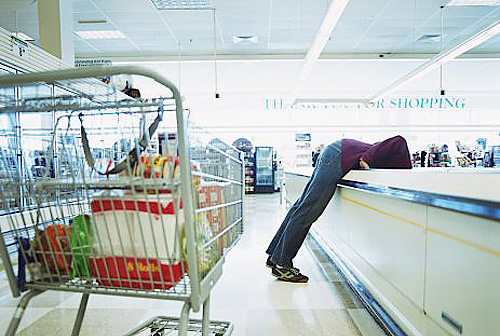 1.Обнаружив в продукте питания то, чему в еде быть не положено – осколок стекла, мышиный хвостик, червяка или какую другую пакость, – не спешите выкидывать покупку в мусорное ведро. Аккуратно упакуйте продукт и инородное тело в целлофан и положите в холодильник, лучше – в морозилку. 
2. Заручитесь показаниями свидетелей. Хорошо, если факт неприятной находки и ваших мучений подтвердят посторонние лица – соседи, к примеру. Но свидетельство членов семьи суд тоже принимает во внимание. Если вы как-то пострадали – порезались, отравились, перепугались до шока, – немедленно фиксируйте нанесенный вред у врача. Проще говоря, берите справку. Покупали лекарства – сохраняйте рецепты и чеки. 
3.Не откладывая дело в долгий ящик, обращайтесь в Роспотребнадзор, где нужно написать заявление и отдать товар на экспертизу. Правда, придется подождать – лаборатории всегда перегружены работой. Но в итоге Вы получите копию заключения экспертизы. 
4. Имея на руках экспертное заключение, подтверждающее, что инородное тело действительно было внутри продукта, а не подброшено Вами ради шутки, можно идти туда, где вам продали товар с «начинкой». Хорошо если у Вас сохранился чек, если нет – придется приложить показания свидетелей. Копии бумаг и заранее написанную претензию с требованием возместить материальный и моральный ущерб отдаете руководителю или секретарю, но обязательно – под подпись на втором экземпляре. Возможно, на этом ваши мытарства закончатся – многие фирмы предпочитают не портить себе репутацию – и вам возместят потери. 
5. Но не исключен вариант, когда продавец (производитель) не захочет даже разговаривать. Тогда Вам прямая дорога в суд. Можно биться за правду самостоятельно, а можно обратиться за квалифицированной юридической помощью. Иски до 50 тысяч рублей рассматриваются в мировых судах, более 50 тысяч – в федеральных. Практика показывает, что мировые суды рассматривают дела в более короткие сроки и успешнее – правота истцов устанавливается в 90% случаев.